Section 2 – ReportIntroductionThis report outlines the National context for the Better Care Fund and details about the NHS Better Care Fund (BCF) 2020-21 projects and the planning for 2021-22 and beyond. National and Local ContextThe Better Care Fund was established by the Government to provide funds to local areas to support the integration of health and social care and to seek to achieve the National Conditions and Local Objectives.  Since 2015, the Government’s aims around integrating health, social care and housing, through the Better Care Fund (BCF), have played a key role in the journey towards person-centred integrated care. The aims have provided a context in which the NHS and local authorities work together, as equal partners, with shared objectives. The plans produced are presented and agreed by the Health and Wellbeing Board and represent a single, local plan for the integration of health and social care.The Government’s policy for integration continues: the NHS Long Term Plan outlines objectives for joined-up care across the system with commitments to increased investment in primary medical and community health services to support new service models including an urgent response standard for urgent community support; integrated multi-disciplinary teams; NHS support to people living in care homes; the NHS Personalised Care model; an integration index; reducing Delayed Transfers of Care; and supporting local approaches to blend health and social care budgets, amongst other initiatives. the Department of Health and Social Care published the White Paper Integration and innovation: working together to improve health and social care for all, on 11 February 2021, which sets out legislative proposals for a health and care Bill. The White Paper brings together proposals that build on the Long Term Plan with additional ones relating to the Secretary of State’s powers over the system and targeted changes to public health, social care, and quality and safety matters. In accordance with the Government’s integration of health and social care, Harrow is now part of the North West London Integrated Care System (ICS) across 8 local authority and CCGs. Locally the Integrated Care Partnership (ICP) is established through the Harrow Health and Care Executive (HHaCE) and Joint Management Board, with representatives from the PCNs, health providers, VCS and the local Authority. The Council and NWL CCG have developed BCF schemes that contribute to developing integration across health and social care which have been agreed by the Health and Wellbeing Board. As the integration agenda progresses, it is proposed that there is consideration of the role of the ICP and HHaCE Government’s Response to BCF and CovidIn response to the covid pandemic, the NHS have revised the approach to BCF. Health and Wellbeing Boards (HWBs) were advised that BCF policy and planning requirements would not be published during the initial response to the COVID-19 pandemic and that they should prioritise continuity of provision, social care capacity and system resilience and spend from ringfenced BCF pots based on local agreement in 2020 to 2021, pending further guidance. Given the ongoing pressures on systems, Departments and NHS England and NHS Improvement have agreed that formal BCF plans would not have to be submitted to NHS England and NHS Improvement for approval in 2020 to 2021.HWB areas must, however, ensure that use of the mandatory funding contributions (Clinical Commissioning Group (CCG) minimum contribution, improved Better Care Fund (iBCF) grant and the Disabled Facilities Grant) has been agreed in writing, and that the national conditions are met.HWBs will be required to provide an end of year reconciliation to Departments and NHS England/ Improvement, confirming that the national conditions have been met, total spend from the mandatory funding sources and a breakdown of agreed spending on social care from the CCG minimum contribution.During 2020 to 2021, additional funding was made available to support the Hospital Discharge Service Policy, providing fully funded care for people discharged from hospital with additional care and support needs from 19 March 2020 to 31 August 2020, and up to 6 weeks reablement or rehabilitation from 1 September 2020 to 31 March 2021. HWB areas were asked to place the additional funding into a pooled fund governed by a section 75 agreement.The Spending Review 2020 confirmed that the iBCF grant will continue in 2021 to 2022 and be maintained at its current level (£2.077 billion). The Disabled Facilities Grant will also continue and will be worth £573 million in 2021 to 2022.The CCG contribution will again increase by 5.3% in line with the NHS Long Term Plan settlement.The Policy Framework and Planning Requirements will be published in early 2021.BCF in Harrow Harrow Council and NWL CCG worked collaboratively to develop the joint Better Care Fund submission for 2019-20. The core elements of the submission were; The promotion of independent living and, The development of the Harrow Integrated Care System (ICS). In reviewing the BCF activity and outcomes for 2019 - 20, both Harrow Council and NWL CCG considered that the approach to develop the BCF service model for 2020-21 should be more aligned, build upon the successes of 2019, seek to incorporate elements from the recently developed Health and Wellbeing Strategy and underpin the work to establish the Harrow ICP. However, in the context of covid and the guidance to HWBs, the schemes have been rolled forward. The 2020-21 schemes are presented at Annexe A and the performance return at Annexe B.The Council and CCG agreed their BCF schemes for 2020-21 and the Hospital Discharge Service Policy as part of the s75 agreement and in accordance with Government requirements. Harrow Council and NWL CCG BCF Schemes for 2021-22Although the BCF Policy Guidance has yet to be published, it is proposed that the joint approach for 2021-22 will consider how the BCF schemes are aligned to the ICP Out of Hospital Plan with a focus on prevention programmes as well as core BCF delivery objectives. Establishing a shift towards prevention to evolve and develop over future years. Harrow Council and NWL CCG will establish a task and finish group to develop the proposals for 2021-22 and metrics for the schemes. In addition, it is also proposed that the governance arrangements will be reviewed to include the ICP HHaCE. This approach will contribute to the Council and CCG increasing collaboration and exploring joint commissioning within the ICP.Financial ImplicationsIn accordance with BCF conditions, all funding elements have been jointly agreed by local authority and CCG partners with the relevant amounts included in the respective organisational budgets. The value of the BCF in 2019-20 totaled £23.474m.  The value of the pooled funds for 2020-21 total £24.460m and are funded as follows: CCG minimum contribution of £16.271mLocal authority contributions of £8.189mDisabled Facilities Grant (DFG) of £1.721m Improved Better Care Fund (iBCF) of £6.468mAppendix A details the schemes, totaling £24.460m funded by the BCF which are summarised as: £9.835m Harrow CCG schemes£14.625m Local authority schemesA similar amount is expected to be pooled in 2021-22 with the CCG minimum contribution being uplifted by 5.3% in line with the NHS Long Term Plan settlement, with the Council grants confirmed within the 2021-22 Local Government settlement at 2020-21 levels.Areas can agree to pool additional funds into their BCF plan and associated Section 75 agreement.  The mandatory contributions for 2020-21, including the NWL CCG minimum funding will be determined following guidance from NHS England.Legal Implications/Comments NilRisk Management ImplicationsEach scheme within the BCF Plan has been risk assessed as part of ongoing delivery. Risk Assessments are available for each.Equalities implications / Public Sector Equality DutyEach scheme has undergone Quality Impact and Equality Impact Assessment prior to implementation. Assessments are available from NWL CCG on request.Council PrioritiesThe decisions contribute to the Council priorities:Tackling poverty and inequalityAddressing health and social care inequalitiesSection 3 - Statutory Officer Clearance (Council and Joint Reports)Section 4 - Contact Details and Background PapersContact:  Johanna Morgan, Director People Services Strategy and Commissioning Johanna.morgan@harrow.gov.ukBackground Papers:  NoneAnnexe ANWL CCG and Harrow Council BCF Schemes 2019-20 and 2020-21Table 1: NWL CCG SchemesLocal Authority Schemes - £14.625m 2020-21 Table 2: Harrow Council SchemesAnnexe B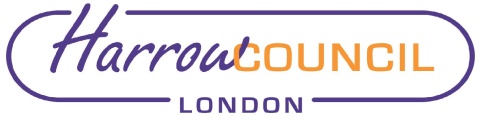 DRAFT FOR BRIEFINGDRAFT FOR BRIEFINGREPORT FOR:HEALTH AND WELLBEING BOARDHEALTH AND WELLBEING BOARDDate of Meeting:8th June 20218th June 2021Subject:Better Care Fund 2020/21 and Planning for 2021/22Better Care Fund 2020/21 and Planning for 2021/22Responsible Officer:Lisa HenschenBorough Director (Harrow), NW London CCGAngela Morris, Director of Adult Social ServicesLisa HenschenBorough Director (Harrow), NW London CCGAngela Morris, Director of Adult Social ServicesPublic:YesYesWards affected:List Ward(s) affected.All Harrow WardsList Ward(s) affected.All Harrow WardsEnclosures:Annexe A: 2020/21 NWL CCG and Council SchemesAnnexe B:2020/21 BCF Performance ReportAnnexe A: 2020/21 NWL CCG and Council SchemesAnnexe B:2020/21 BCF Performance ReportSection 1 – Summary and RecommendationsThis report provides the Health and Wellbeing Board with an update of the Better Care Fund Performance for 2020/21, and gives information on the approach being developed by Harrow Council and North West London CCG (NWL CCG) for the 2021/22 Better Care Fund. Recommendations: The Board is requested to:Note the schemes funded by the Better Care Fund in 2020/21 and the Performance submission.Note the approach to develop schemes for 2021/22Receive a further report on the progress of the BCF schemeson behalf of the*Name:  Donna EdwardsChief Financial OfficerDate:  on behalf of the*Name:  Sharon ClarkeMonitoring OfficerDate:  Name:  Paul HewittCorporate Director people ServicesDate:  Scheme Name2020-21DescriptionSupported Discharge Services including Home First£1,179,364Reducing length of stay for complex patients in Acute SettingsAdmission Avoidance Schemes including Rapid Response£1,159,364Reduce the number of patients having unplanned admissions to acute care by 5% when compared to 2019 / 20 activityExtending Intermediate Care Services including Bedded Function£1,619,364Increasing patient throughput of IC services to reduce length of Stay and DTOCsImplementation of Rewind Programme for Diabetes£419,364To reduce patient need for medications associated with Type II diabetesEnhancement of Delayed Transfer of Care reduction services£399,364To maintain number so DToCs below three patients per dayDevelopment of Clinical Team for Care Home Support£439,364To have a rapid response team to assist with complex patients in care home settingsEnhancement of Frailty Service for NWL CCG including Integrated Care Programmes£739,364To increase capacity of Frailty Services at LNW and within wider Harrow CommunityEnhancement of Falls Service for NWL CCG including Integrated Care Programmes£739,364To increase capacity of Falls Services at LNW and within wider Harrow CommunityDevelopment of Complex Continuing HealthCare Packages£1,239,364Reduced level of DToCs associated with CHC delaysEnhancement of Social Prescribing Services £539,364Increased uptake of Social Prescribing service with 100% utilisation of capacity of Social Prescribing teamProvision of Social worker Input for Primary care Networks£64,000Increased uptake of Social Prescribing service with 100% utilisation of capacity of Social Prescribing teamProvision of Virtual Ward Services as part of Integrated Care programme£839,364Reduce the number of patients having unplanned admissions to acute care by 1.5% when compared to 2019 / 20 activityTotal£9,377,004Scheme Name2020-21DescriptionDwelling Adaptations£1,721,553Adaptation to private dwellings to enable residents to remain at homeMaintaining minimum standards£947,300Quality assurance & safeguarding support to care providers to ensure quality provision to keep people safe within their homesCare Act & Deprivation of Liberties (DoLS)£436,300Care Act duties including the provision of advocacy, information and advice as well as DoLs services and supportSupport to Carers£1,537,812Information, advice and support to carers to enable them to maintain their caring roles, including the provision of respite servicesSupporting DToCs and safe hospital discharge£1,426,400A range of services to support safe and timely hospital discharge. This includes a social work team based at the hospital, support for the Home First service and access to both intermediate care beds and equipment.Promoting Independence£1,333,400A range of services (including reablement and occupational therapists) to maximise independent living.Integrated service support£430,500Co-located LA staff supporting development of integrated servicesManaging community social care demand£2,279,942Support to provide social care services in both the community or residential settings for assessed Care Act eligible needsManaging demand for residential placements£3,217,860Support for care provided in residential settingsWinter Pressures£969,828Flexible resources to meet emerging needs to support effective hospital dischargesProtecting Social Care £324,290General support for social careTotal£14,625,185